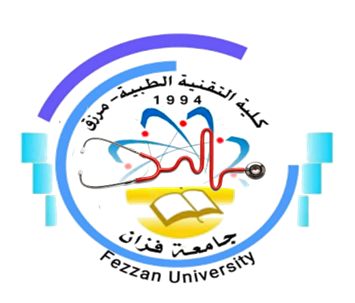 كلية التقنية الطبية/ مرزقنموذج توصيف مقرر دراسياهداف المقرر:تعريف الطالب بالأشكال الدوائية  انواعها و طرق تحضيرهاتعريف الطالب بعمليات تحضير الاشكال الصيدلانية المختلفة.تعريف الطالب بأهم المشاكل التي تحدث اثناء عملية تحضير الاشكال الصيدلانية وكيفية تفاديها.محتويات المقرر:طرق التدريس: محاضرات طرق التقييم:المراجع:رئيس القسم: ا.مبروكة محمد عبداللهمنسق الجودة: أ. حنان الحاج عليرئيس قسم الجودة:/ أ. خديجة عبدالسلام سعد1اسم المقرر و الرمزصيدلة صناعية  II PT8052منسق المقرررقية محمد محمد عزاقة / متعاون3القسم / الشعبة التي تقدم البرنامجتقنية الادوية4الأقسام العلمية ذات العلاقة بالبرنامجلا يوجد5الساعات الدراسية للمقرر28 ساعة6اللغة المستخدمة في العملية التعليميةاللغة العربية/ الإنجليزية7السنة الدراسية / الفصل الدراسيالثامن8تاريخ وجهة اعتماد المقررجامعة سبها 2017الموضوع العلميعدد الساعاتمحاضرةمعملتمارينمقدمة الي الصيدلة الصناعية21-الاشكال الصيدلانية الصلبة المساحيق21-الاشكال الصيدلانية الصلبة الاقراص21-الاشكال الصيدلانية الصلبة المحافظ21-الاشكال الصيدلانية السائلة الماء21-الاشكال الصيدلانية السائلة المستحضرات الزرقية 21-الاشكال الصيدلانية السائلة الغسولات 21-الاشكال الصيدلانية السائلة القطرات21-الاشكال الصيدلانية السائلة المحاليل21-الاشكال الصيدلانية السائلة الشرابات21-المستحضرات الصيدلانية اللزجة التحاميل21-المستحضرات الصيدلانية اللزجة المراهم21-المستحضرات الصيدلانية اللزجة الكريمات21-المستحضرات الصيدلانية الهوائية21-ر.مطرق التقييمتاريخ التقييمالنسبة المئوية1الامتحان نصفيالاسبوع السادس والحادي عشر202التقريراسبوعيا53الامتحان عمليالاسبوع بعد الثالث عشر154الامتحان نهائيالاسبوع بعد الثالث عشر505النشـــــــــــاطأسبوعيا10100 %عنوان المراجعالناشرالنسخةالمؤلفمكان تواجدهاالكتب الدراسية المقررةعلم الصيدلانيات ,دار التقافة للنشر و التوزيع ,  الطبعة الاولى الاصدار الرابع 2006,رولا محمد جميل قاسم , غسان حجاوي , حياة احسين الميسمي , منيب موسى الساكت ,عالية يحيى الموصلي , الكترونيةDrug Delivery principles and Applications.,Binghe wang , Teruna Siahaan and Richard A Soltero.•Industrial Pharmceutical Technology ( essentials)part1.,Yanheni H     Hryniu k>علم الصيدلانيات ,دار التقافة للنشر و التوزيع ,  الطبعة الاولى الاصدار الرابع 2006,رولا محمد جميل قاسم , غسان حجاوي , حياة احسين الميسمي , منيب موسى الساكت ,عالية يحيى الموصلي , الكترونيةDrug Delivery principles and Applications.,Binghe wang , Teruna Siahaan and Richard A Soltero.•Industrial Pharmceutical Technology ( essentials)part1.,Yanheni H     Hryniu k>علم الصيدلانيات ,دار التقافة للنشر و التوزيع ,  الطبعة الاولى الاصدار الرابع 2006,رولا محمد جميل قاسم , غسان حجاوي , حياة احسين الميسمي , منيب موسى الساكت ,عالية يحيى الموصلي , الكترونيةDrug Delivery principles and Applications.,Binghe wang , Teruna Siahaan and Richard A Soltero.•Industrial Pharmceutical Technology ( essentials)part1.,Yanheni H     Hryniu k>علم الصيدلانيات ,دار التقافة للنشر و التوزيع ,  الطبعة الاولى الاصدار الرابع 2006,رولا محمد جميل قاسم , غسان حجاوي , حياة احسين الميسمي , منيب موسى الساكت ,عالية يحيى الموصلي , الكترونيةDrug Delivery principles and Applications.,Binghe wang , Teruna Siahaan and Richard A Soltero.•Industrial Pharmceutical Technology ( essentials)part1.,Yanheni H     Hryniu k>